                PEACEHAVEN TOWN COUNCIL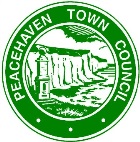 Application Form - Private and ConfidentialPlease complete ALL sections in type or black ink and use only A4 size paper as continuation sheets as required.Brief Guidance Notes for Job ApplicantsPlease complete the different sections of the application form to the best of your ability and only append additional sheets when you have run out of space.Information in Support of your ApplicationThis is your opportunity to tell us why we should offer you the position.  Please give your reasons for applying for this post and explain how you meet the person specification, in particular the essential criteria, ensuring that you give evidence and examples of how your skills, knowledge and experience meet these short-listing requirements. If further space is needed, please continue on a separate A4 sheet.ReferencesA minimum of two references is required and we would prefer them to be your two most recent employers including your current employer, if you are in employment.  References will be taken up if you are the successful candidate following the interviews.How the information you provide will be used.General Data Protection Regulations - Any personal information such as name, postal address, telephone number, and email address given via this form will only be used to provide a requested service, kept for as long as necessary to provide that service and will not be disclosed to any other third party without your prior permission or unless we are required to do so by law.Job DetailsJob DetailsJob DetailsJob DetailsJob DetailsPost applied for:Where did you see the post advertised?(This will help us with advertising future posts)(This will help us with advertising future posts)(This will help us with advertising future posts)(This will help us with advertising future posts)Personal DetailsPersonal DetailsPersonal DetailsPersonal DetailsPersonal DetailsFamily Name:Family Name:Forename(s):Forename(s):Forename(s):Preferred title (eg Mr/Mrs/Miss/Ms/Dr/Other):Preferred title (eg Mr/Mrs/Miss/Ms/Dr/Other):Preferred title (eg Mr/Mrs/Miss/Ms/Dr/Other):Preferred title (eg Mr/Mrs/Miss/Ms/Dr/Other):Preferred title (eg Mr/Mrs/Miss/Ms/Dr/Other):Address:Post Code:Address:Post Code:Address:Post Code:Address:Post Code:Address:Post Code:Telephone numbersHome:Telephone numbersHome::Work::Work::Work:Personal email:(This email address will be used to communicate with you throughout the recruitment process to send acknowledgements, invitations to interview & outcomes where appropriate)Personal email:(This email address will be used to communicate with you throughout the recruitment process to send acknowledgements, invitations to interview & outcomes where appropriate)Personal email:(This email address will be used to communicate with you throughout the recruitment process to send acknowledgements, invitations to interview & outcomes where appropriate)Personal email:(This email address will be used to communicate with you throughout the recruitment process to send acknowledgements, invitations to interview & outcomes where appropriate)Personal email:(This email address will be used to communicate with you throughout the recruitment process to send acknowledgements, invitations to interview & outcomes where appropriate)Asylum and Immigration Act 1996.It is a criminal offence to employ persons whose immigration status prevents them from working in the . Prior to appointment, you will be required to provide evidence of a passport or other documents on the approved list to satisfy Peacehaven Town Council that the Asylum and Immigration Act 1996 is being complied with.Asylum and Immigration Act 1996.It is a criminal offence to employ persons whose immigration status prevents them from working in the . Prior to appointment, you will be required to provide evidence of a passport or other documents on the approved list to satisfy Peacehaven Town Council that the Asylum and Immigration Act 1996 is being complied with.Asylum and Immigration Act 1996.It is a criminal offence to employ persons whose immigration status prevents them from working in the . Prior to appointment, you will be required to provide evidence of a passport or other documents on the approved list to satisfy Peacehaven Town Council that the Asylum and Immigration Act 1996 is being complied with.Asylum and Immigration Act 1996.It is a criminal offence to employ persons whose immigration status prevents them from working in the . Prior to appointment, you will be required to provide evidence of a passport or other documents on the approved list to satisfy Peacehaven Town Council that the Asylum and Immigration Act 1996 is being complied with.Asylum and Immigration Act 1996.It is a criminal offence to employ persons whose immigration status prevents them from working in the . Prior to appointment, you will be required to provide evidence of a passport or other documents on the approved list to satisfy Peacehaven Town Council that the Asylum and Immigration Act 1996 is being complied with.Do you require a work permit to work in the ?Do you require a work permit to work in the ?Do you require a work permit to work in the ?Do you require a work permit to work in the ?Yes/NoReferences(please refer to the Guidance Notes for Job Applicants on page 6)References(please refer to the Guidance Notes for Job Applicants on page 6)References(please refer to the Guidance Notes for Job Applicants on page 6)References(please refer to the Guidance Notes for Job Applicants on page 6)References(please refer to the Guidance Notes for Job Applicants on page 6)Name:Name:Name:Name:Name:Job Title:Job Title:Job Title:Job Title:Job Title:Name of Organisation:Name of Organisation:Name of Organisation:Name of Organisation:Name of Organisation:Address:Post Code:Address:Post Code:Address:Post Code:Address:Post Code:Address:Post Code:Tel No:Tel No:Tel No:Tel No:Tel No:Email Address:Email Address:Email Address:Email Address:Email Address:How long have you known this person and in what capacity?How long have you known this person and in what capacity?How long have you known this person and in what capacity?How long have you known this person and in what capacity?How long have you known this person and in what capacity?Please note that referees will not be contacted prior to interviews. References will be taken up once an offer has been accepted by the successful candidate.Please note that referees will not be contacted prior to interviews. References will be taken up once an offer has been accepted by the successful candidate.Please note that referees will not be contacted prior to interviews. References will be taken up once an offer has been accepted by the successful candidate.Please note that referees will not be contacted prior to interviews. References will be taken up once an offer has been accepted by the successful candidate.Please note that referees will not be contacted prior to interviews. References will be taken up once an offer has been accepted by the successful candidate.Present or Most Recent EmploymentPresent or Most Recent EmploymentPresent or Most Recent EmploymentPresent or Most Recent EmploymentPresent or Most Recent EmploymentName of Employer:Address of Employer:Post Code:Name of Employer:Address of Employer:Post Code:Name of Employer:Address of Employer:Post Code:Name of Employer:Address of Employer:Post Code:Name of Employer:Address of Employer:Post Code:Job Title:Job Title:Job Title:Dates employed:Dates employed:Current or final salary:Current or final salary:Current or final salary:Period of notice required:Period of notice required:Please give a brief outline of your main responsibilities:Please give a brief outline of your main responsibilities:Please give a brief outline of your main responsibilities:Please give a brief outline of your main responsibilities:Please give a brief outline of your main responsibilities:Previous EmploymentPlease list all previous employment in chronological order (most recent first)Previous EmploymentPlease list all previous employment in chronological order (most recent first)Previous EmploymentPlease list all previous employment in chronological order (most recent first)Previous EmploymentPlease list all previous employment in chronological order (most recent first)Previous EmploymentPlease list all previous employment in chronological order (most recent first)Dates from and toName & Address of EmployerJob Title and outline of main responsibilitiesJob Title and outline of main responsibilitiesReason for leavingEducation & QualificationsPlease give details of all educational qualifications obtained and those currently being pursuedEducation & QualificationsPlease give details of all educational qualifications obtained and those currently being pursuedEducation & QualificationsPlease give details of all educational qualifications obtained and those currently being pursuedEducation & QualificationsPlease give details of all educational qualifications obtained and those currently being pursuedName of School, College, University, etc.Dates attendedfrom and toSubjects studied / qualifications worked towardsGrades and year obtainedTRAININGThis includes trade/professional training, government training schemes,apprenticeships, short courses and secondmentsTRAININGThis includes trade/professional training, government training schemes,apprenticeships, short courses and secondmentsTRAININGThis includes trade/professional training, government training schemes,apprenticeships, short courses and secondmentsCourse TitleOrganisationDatesMembership of Professional InstitutesMembership of Professional InstitutesMembership of Professional InstitutesInstituteLevel of MembershipYear of AwardOther ExperienceDetails should be given for any period not accounted for by full-time employment, educationand training,unemployment or voluntary work.Other ExperienceDetails should be given for any period not accounted for by full-time employment, educationand training,unemployment or voluntary work.ExperienceFrom/ToInformation in Support of Your Application(please refer to the Guidance Notes for Job Applicants on page 6)If further space is needed, please continue on a separate A4 sheet.Rehabilitation of Offenders Act 1974Please give details of any “unspent” convictions as defined in the Rehabilitation of Offenders Act 1974.  Unless the nature of the position allows Peacehaven Town Council’s Interview Panel to ask questions about your entire criminal record we only ask about “unspent” convictions.  A criminal record will not necessarily be a bar to obtaining a position at Peacehaven Town Council.Additional InformationAdditional InformationDriving Licence:Driving Licence:Do you hold a current driving licence? Yes/NoIf YES, please state the type of licence you hold:Are you a car owner? Yes/No If NO, do you have access to a car? Yes/NoDo you have any current endorsements? Yes/NoIf YES, please specify:Do you have any current endorsements? Yes/NoIf YES, please specify:DeclarationI declare that the information contained in the application form is true and correct.  I understand that any false or misleading information, or omissions concerning criminal convictions, may disqualify my application or may render my Contract of Employment, if I am appointed, liable to dismissal without notice.Data Protection:If I accept employment with Peacehaven Town Council, I consent to my personal information being held by the SSALC Ltd. for the administration of my Contract of Employment.Signed:                                                                           Date:Name:If this form has been completed electronically, please indicate your consent                  Yes  /  No and, if you are appointed following an interview, please give the Chairman of the Council a signed copy to be held on the personnel file. 